Glue Ear Passport – DateHear Glue Ear (Supporting c/yp with glue ear)Name:     Year: 	         Date of birth:     Teacher of the Deaf: Contact:         07464981028          Angela.Howgate@cambridgeshire.gov.ukHearing  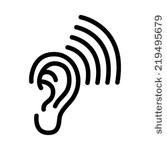 Glue ear is caused by fluid/ mucus building up behind the ear drum often caused by a cough, cold or ear infection. This can sometimes cause a hearing loss because sound then isn’t easily transferred from the ear drum to the inner hearing system.For more in depth information about glue ear please visit:https://hearglueear.wordpress.com/Equipment 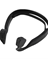 Wireless bone conductor headphonesBluetooth wireless live microphoneYou will need to charge it daily/overnight.Discuss with the c/yp who will take ownership of the management of the equipment.Communication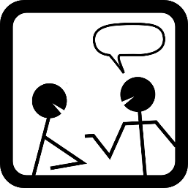 Don’t move around when talking. Speak clearly but keep your lip patterns natural, not exaggerated.Get c/yp’s attention before you speak to them.Make sure the classroom is well lit, the speaker’s face not in shadow. Listening with glue ear can be very tiring. Support Strategies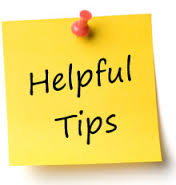 Ensure the c/yp can easily see the speaker. Keep background noise down to a minimum.When other children are speaking say their name so c/yp knows who to look at.Repeat / rephrase what other children say.Check c/yp has heard and understood instructions and important information. Use visual clues e.g. subtitles, pictures, gesture, objects, write text.Highlight new vocabulary.C/yp may benefit from short listening breaks.Move to a quieter space if needed.Challenging situationsNoisy environments e.g. swimming, playtimes and lunchtimes.Group times.Class discussions.Aural/oral task.